Pracovní list na týden od 25.5. do 29.5. fyzika 8    doučování Teams:   středa 12.30 (18.00)Zopakuj si několik úloh:Elektrickým vařičem při napětí 220 V prochází proud 2 A. Jaký má příkon? Jaký příkon bude mít, připojíme-li jej k napětí 110 V?Na ponorném vařiči je údaj 220 V / 600 W. Jaký je jeho příkon, připojíme-li jej ke zdroji napětí 120 V? Vařič připojený ke zdroji napětí 220 V odebírá proud 5 A. Urči spotřebu elektrické energie, je-li vařič v provozu 3 h.Topnou spirálou ponorného vařiče, jejíž odpor je 100 , prochází po dobu 5 minut proud 2 A. Jaké  teplo odevzdá vařič? O kolik 0C se dodaným teplem ohřeje voda o m = 1 kg.Vypočítej odpor topné spirály elektrického vařiče, na kterém je údaj 220 V / 1 200 W.Vyřeš paralelní obvod:Vypočti celkový odpor, celkový proud, jednotlivé proudy:R1=40Ω  R2=40Ω  R3= 10Ω  R4=20Ω U = 10V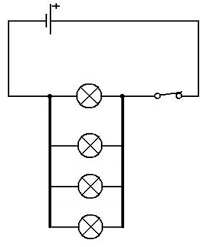 Vyřeš sériový obvod:Vypočti celkový odpor, celkový proud, jednotlivé úbytky napětí:R1=40Ω  R2=20Ω  R3= 60Ω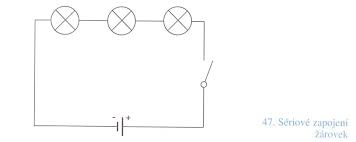 U=12V
Vyřeš křížovku:1. Jak se označuje zapojení 2 žárovek vedle sebe2. Jakou veličinu značíme R3. Jak se označuje zapojení 2 žárovek za sebou4. Čím uzavřeme či otevřeme elektrický obvod?5. Jednotka odporu6. Jakou veličinu značíme U7. ---8. Čím měříme napětí?9. Čím měříme proud?10. Elektrická součástka, která omezuje proud v obvodu11. Jednotka napětí12. Jednotka prouduZapiš části elektromotoru:Na jakém principu funguje otáčení cívky v elektromotoru?elektromotor: Odkaz na video https://youtu.be/uXzjYAdTIkU Odkaz na video https://youtu.be/mJ5aZuMGuTs 1234567x89101112